PRISMA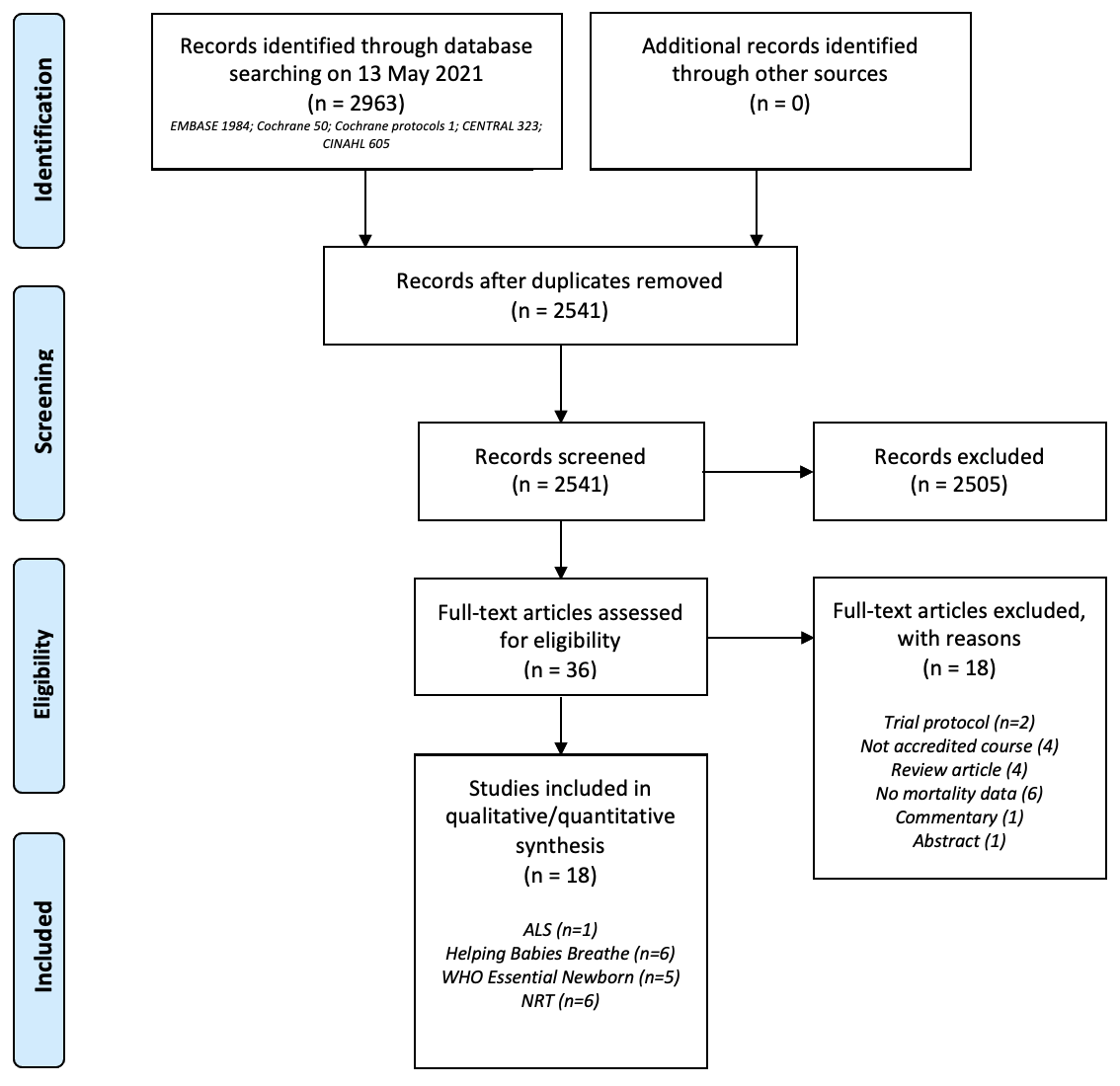 